ПРИЛОЖЕНИЕ № 1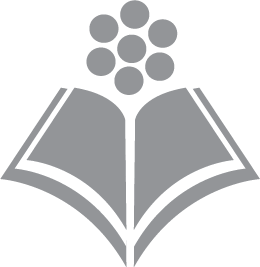  к положению о межрегиональном литературном конкурсе имени Георгия Скребицкого ЗАЯВКАна участие в межрегиональном литературном конкурсе имени Георгия Скребицкого ФОРМА ЗАЯВКИ ДЛЯ ЮНЫХ АВТОРОВ (12-17 ЛЕТ)ФИО (полностью): __________________________________________________________Дата рождения:_____________________________________________________________Контактные данные (домашний адрес, телефон указать фамилию, имя, отчество родителя, преподавателя)___________________________________________________________________________________________________________________________________________________________________________________________________________________________________Электронная почта (обязательно)_____________________________________________Номинация__________________________________________________________________Название работы____________________________________________________________	С положением об организации и проведении межрегионального литературного конкурса имени Георгия Скребицкого ознакомлен и согласен на дальнейшее возможное издание и переиздание моих творческих работ в сети Интернет с указанием авторов на безвозмездной основе.  В соответствии с Федеральным законом от 27.07.2006 № 152-ФЗ «О персональных данных», даю согласие МУК МО «Город Архангельск» «Централизованная библиотечная система» (163000 г. Архангельск, пр. Троицкий, 64) на обработку предоставленных мною персональных данных и использование их в рамках организации и проведения межрегионального литературного конкурса имени Георгия Скребицкого. Подпись участника конкурса__________________________«____»________________2022/2023 г.г.Подпись законного представителя______________________«____»________________2022/2023 г.г.ПРИЛОЖЕНИЕ № 1 к положению о межрегиональном литературном конкурсе имени Георгия СкребицкогоЗАЯВКАна участие в межрегиональном литературном конкурсе имени Георгия Скребицкого ФОРМА ЗАЯВКИ ДЛЯ ВЗРОСЛЫХ АВТОРОВ (18-35 ЛЕТ)ФИО (полностью): ___________________________________________________________Дата рождения:______________________________________________________________Контактные данные (домашний адрес, телефон)___________________________________________________________________________________________________________________________________________________________________________________________________________________________________Электронная почта (обязательно)____________________________________________Номинация_________________________________________________________________Название работы____________________________________________________________	С Положением об организации и проведении межрегионального литературного конкурса имени Георгия Скребицкого ознакомлен и согласен на дальнейшее возможное издание и переиздание моих творческих работ в сети Интернет с указанием авторов на безвозмездной основе. В соответствии с Федеральным законом от 27.07.2006 № 152-ФЗ «О персональных данных», даю согласие МУК МО «Город Архангельск» «Централизованная библиотечная система» (163000 г. Архангельск, пр. Троицкий, 64) на обработку предоставленных мною персональных данных и использование их в рамках организации и проведения межрегионального литературного конкурса имени Георгия Скребицкого. Подпись участника конкурса__________________________  «___»_________________2022/2023 г.г.